1.1	to consider an allocation of the frequency band 50-54 MHz to the amateur service in Region 1, in accordance with Resolution 658 (WRC-15);IntroductionResolution 658 (WRC-15) invites ITU-R:1	to study spectrum needs in Region 1 for the amateur service in the frequency band 50-54 MHz;2	taking into account the results of the above studies, to study sharing between the amateur service and the mobile, fixed, radiolocation and broadcasting services, in order to ensure protection of these services.ProposalIt is proposed that RR Article 5 be amended (Method B1 of the CPM Report) and Resolution 658 (WRC-15) be deleted, as shown in annex hereto.ARTICLE 5Frequency allocationsSection IV – Table of Frequency Allocations
(See No. 2.1)

MOD	RCC/12A1/1#5022647-75.2 MHzReasons:	These amendments are necessary in order to support allocation of the frequency band 50.080-50.280 MHz to the amateur service.ADD	RCC/12A1/2#502315.C11	Amateur stations in the band 50.080-50.280 MHz, with the exception of those countries listed in No. 5.169, shall not cause harmful interference to, or claim protection from, existing or planned wind profiler radars operating in the radiolocation service.     (WRC-19)Reasons:	By means of this footnote, countries where the band in question is already allocated to the amateur service on a primary basis are excluded.ADD	RCC/12A1/3#502325.D11	For use of the frequency band 50.080-50.280 MHz by the amateur service, the administration concerned, with the exception of those countries listed in No. 5.169, must obtain the agreement of administrations whose broadcasting service may be affected. To identify potentially affected administrations in Region 1 the field-strength value shall not exceed 6 dB(μV/m) at a height of 10 m above the ground for 10% of the time at the border of the territory of this administration.     (WRC-19)Reasons:	This footnote lays down the criteria governing the use of amateur stations at the border of the territory of countries where the broadcasting service is operating in this frequency band.SUP	RCC/12A1/4#50225RESOLUTION 658 (WRC-15)Allocation of the frequency band 50-54 MHz to the amateur service in Region 1Reasons:	Study of a possible allocation to the amateur service in Region 1 in the band 50-54 MHz having been completed, this Resolution is not required.______________World Radiocommunication Conference (WRC-19)
Sharm el-Sheikh, Egypt, 28 October – 22 November 2019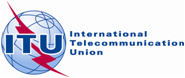 PLENARY MEETINGAddendum 1 to
Document 12-E20 June 2019Original: RussianRegional Commonwealth in the field of Communications Common ProposalsRegional Commonwealth in the field of Communications Common Proposalsproposals for the work of the conferenceproposals for the work of the conferenceAgenda item 1.1Agenda item 1.1Allocation to servicesAllocation to servicesAllocation to servicesRegion 1Region 2Region 347-BROADCASTING5.162А  5.163  5.164  5.1655.16947-50FIXEDMOBILE47-50FIXEDMOBILEBROADCASTING5.162A-BROADCASTING5.162А  5.164  5.1655.169  50-54		AMATEUR		5.162A  5.167  5.167A  5.168  5.17050-54		AMATEUR		5.162A  5.167  5.167A  5.168  5.170-BROADCASTING5.162А  5.164  5.1655.16950-54		AMATEUR		5.162A  5.167  5.167A  5.168  5.17050-54		AMATEUR		5.162A  5.167  5.167A  5.168  5.170-68BROADCASTING54-68BROADCASTINGFixedMobile54-68FIXEDMOBILEBROADCASTING5.162A  5.163  5.164  5.165  
5.171
5.172
5.162A